《管理英语1》第一单元参考答案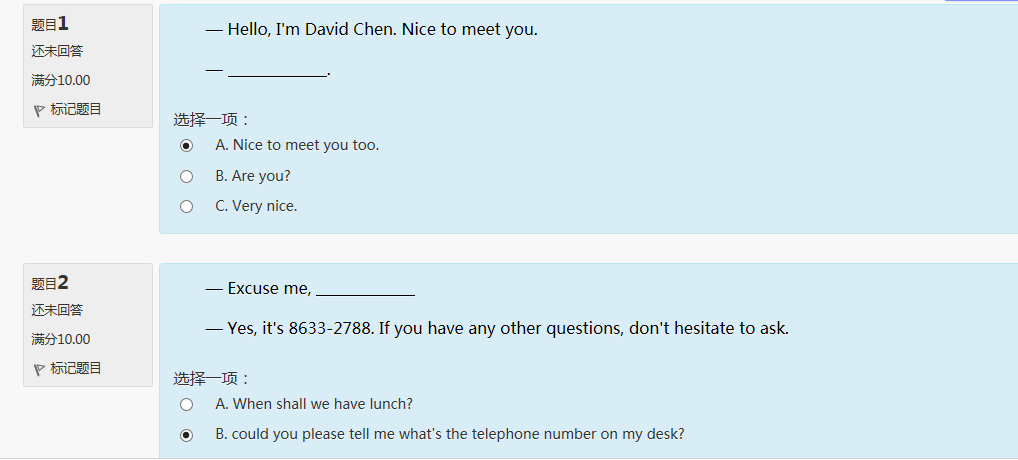 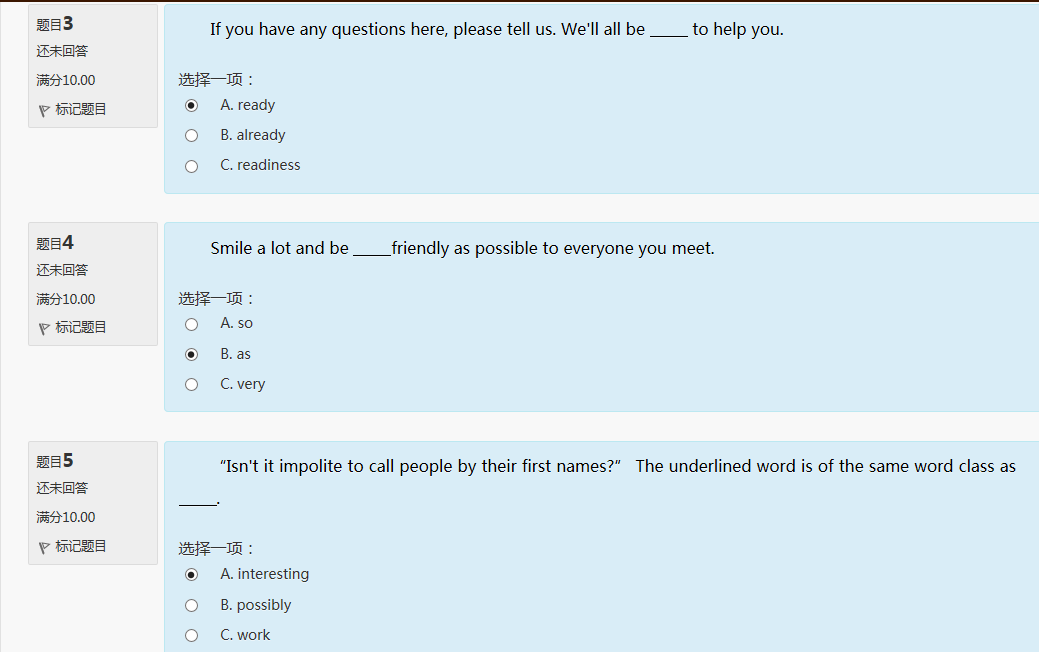 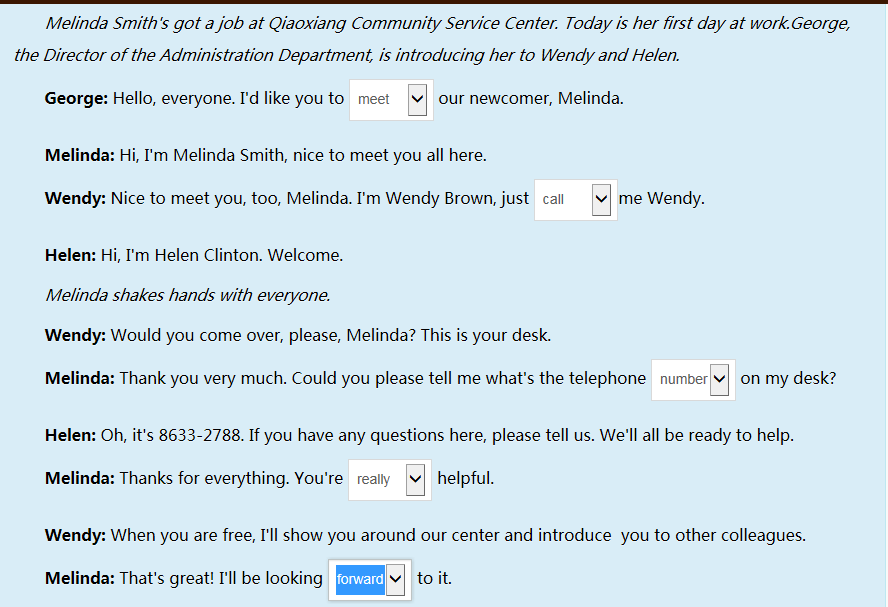 《管理英语1》第二单元参考答案题目一的正确答案是C题目二的正确答案是B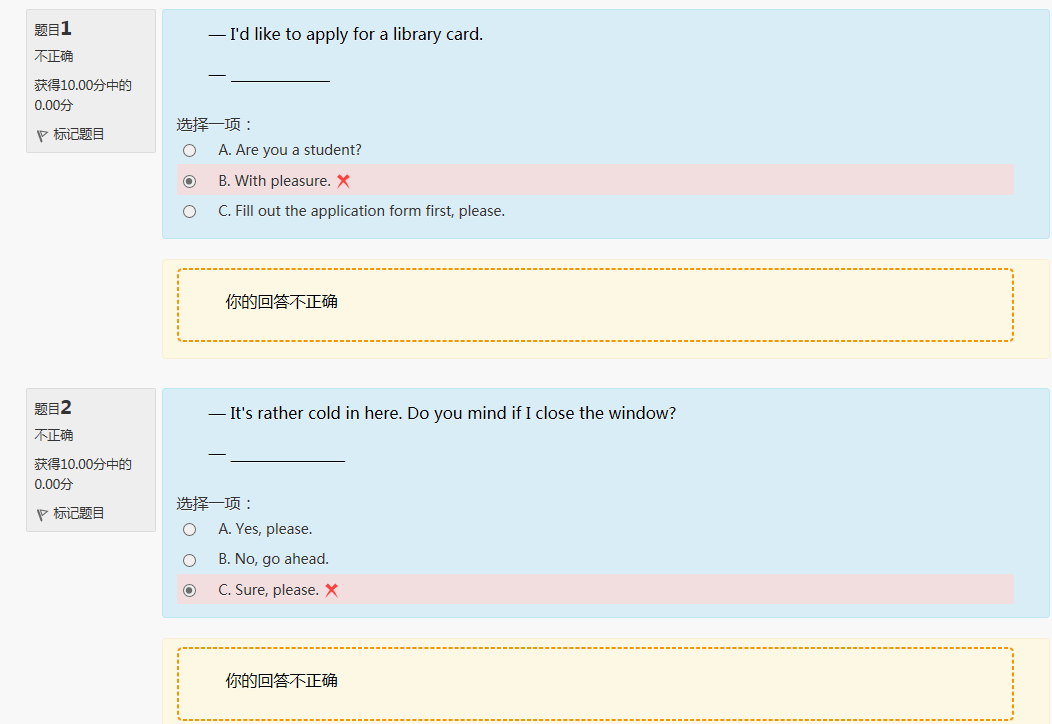 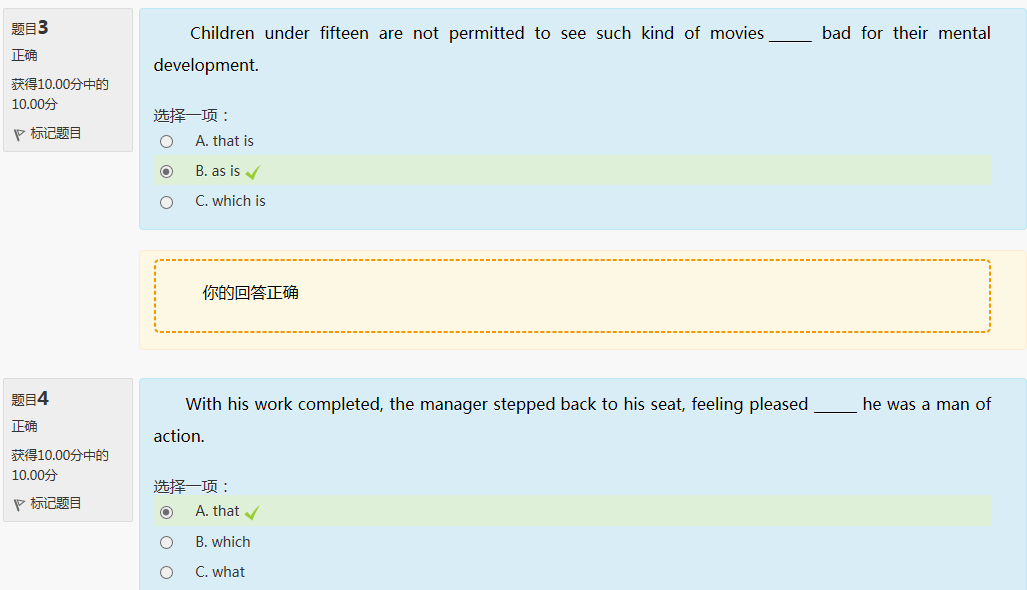 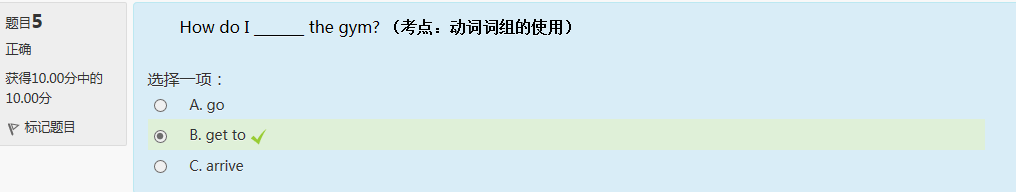 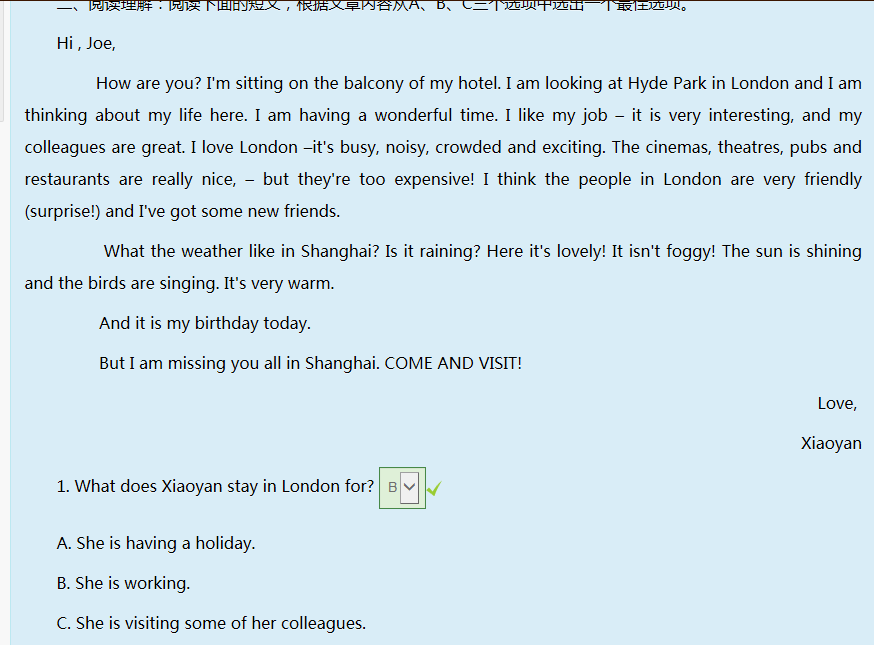 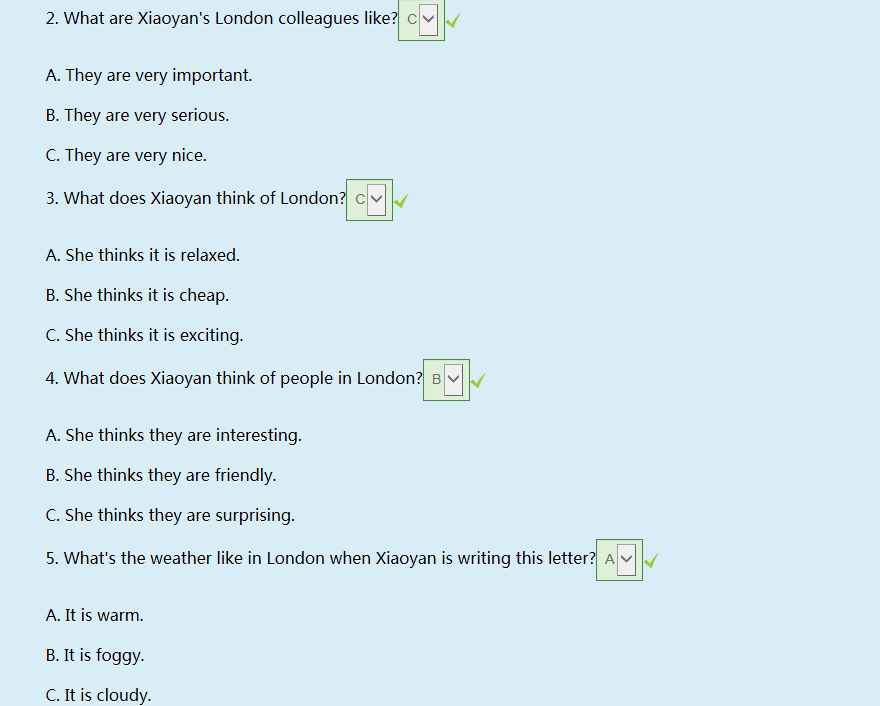 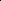 《管理英语1》第三单元参考答案题目3的正确答案是B题目6的第2小题正确答案是A题目6的第5小题正确答案是A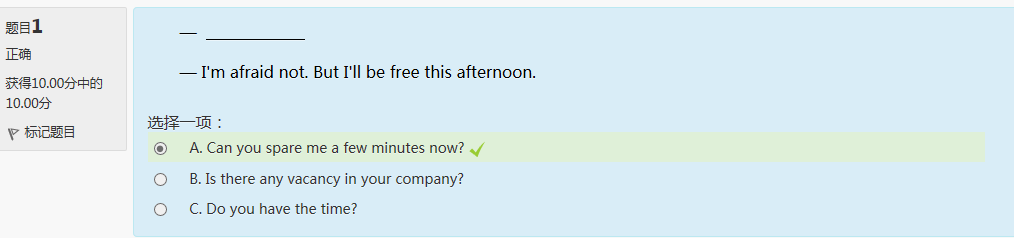 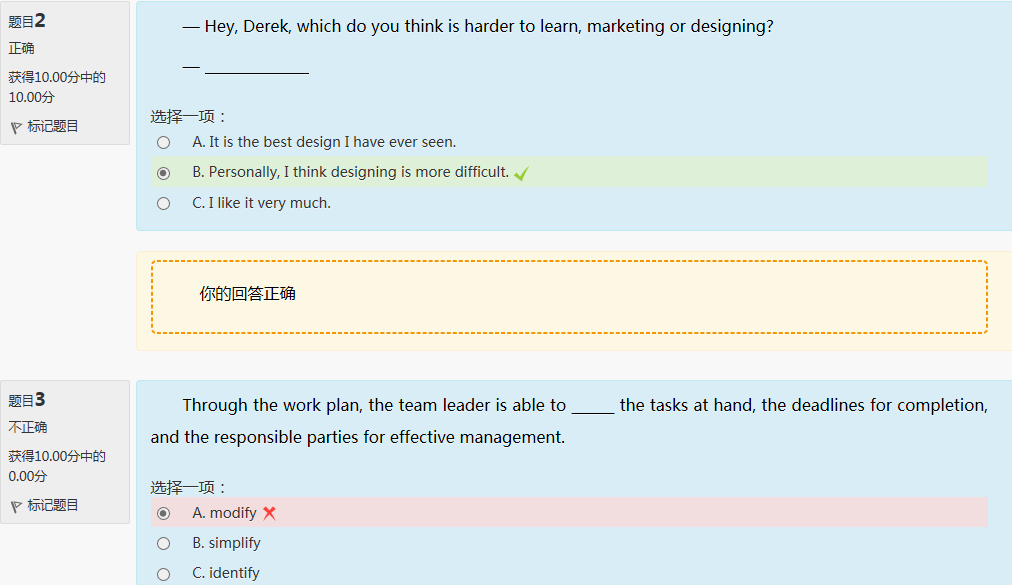 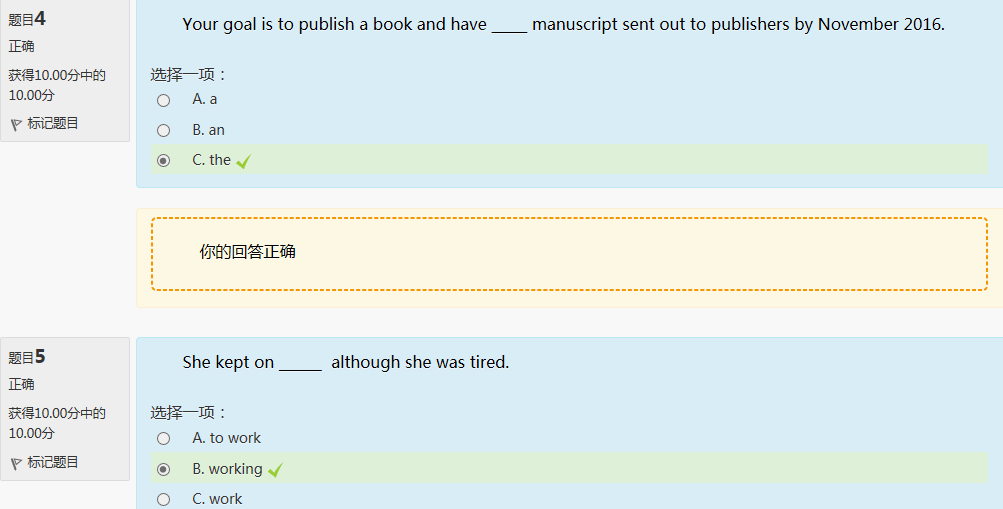 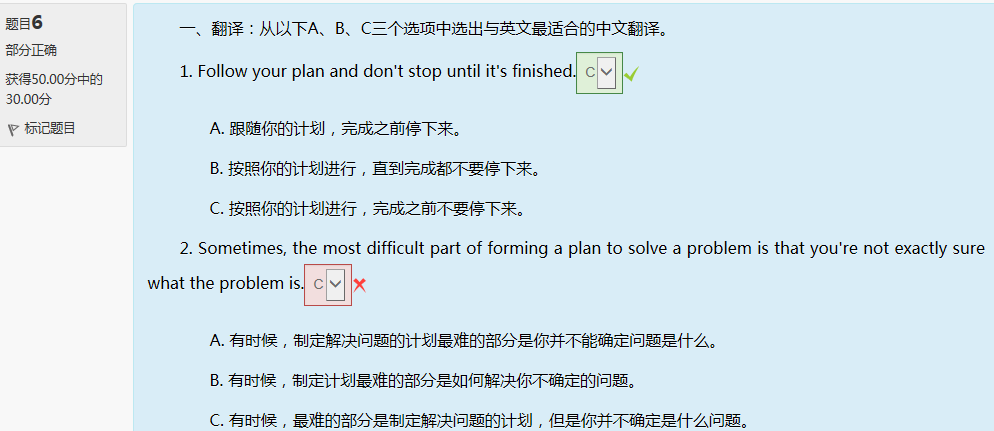 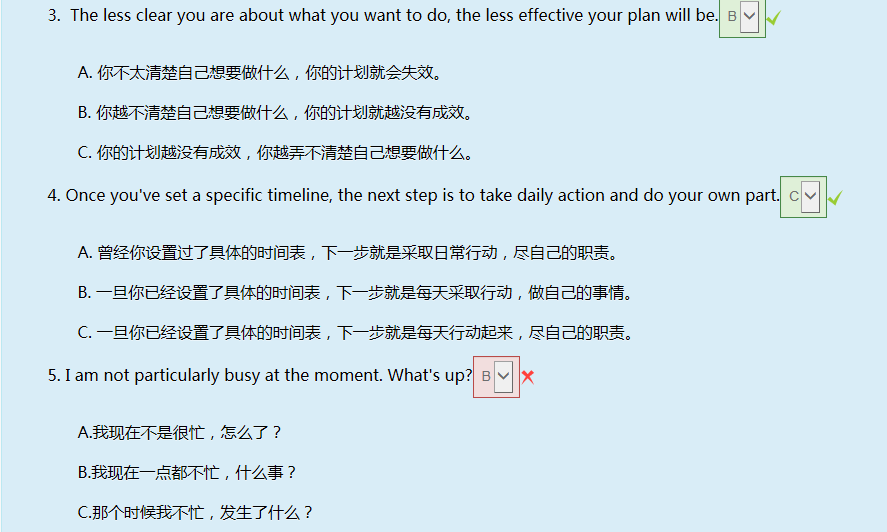 《管理英语1》第四单元参考答案题目5的正确答案是A题目6的3小题正确答案是F题目6的5小题正确答案是T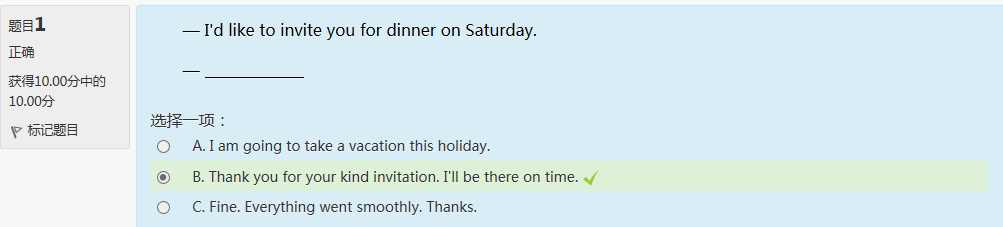 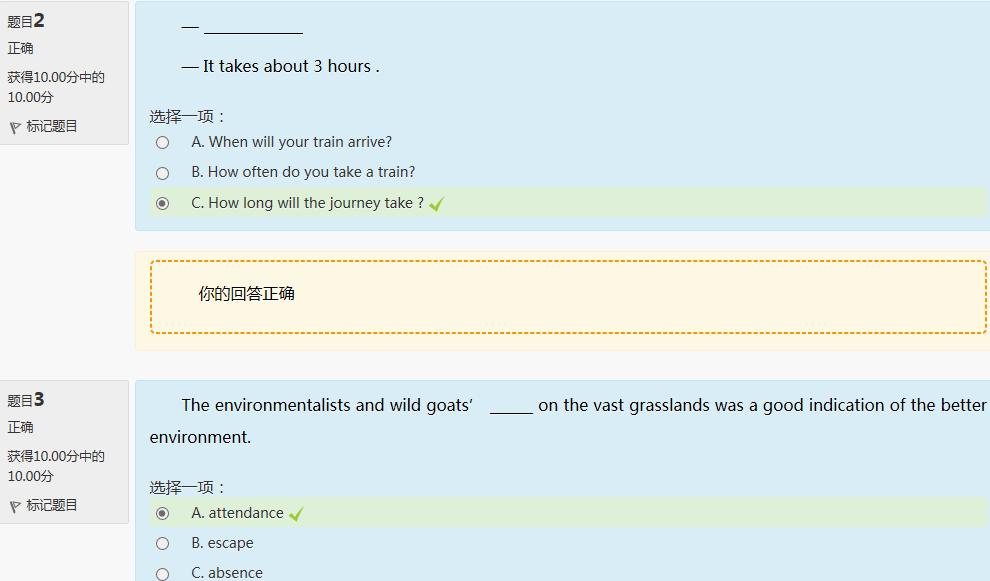 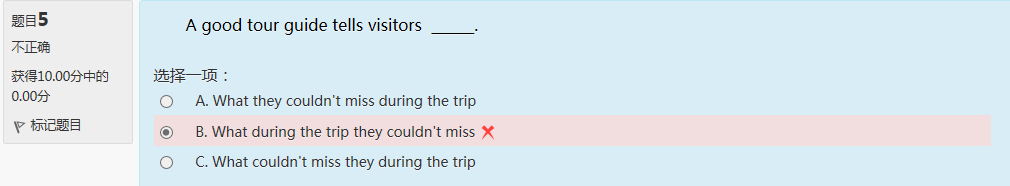 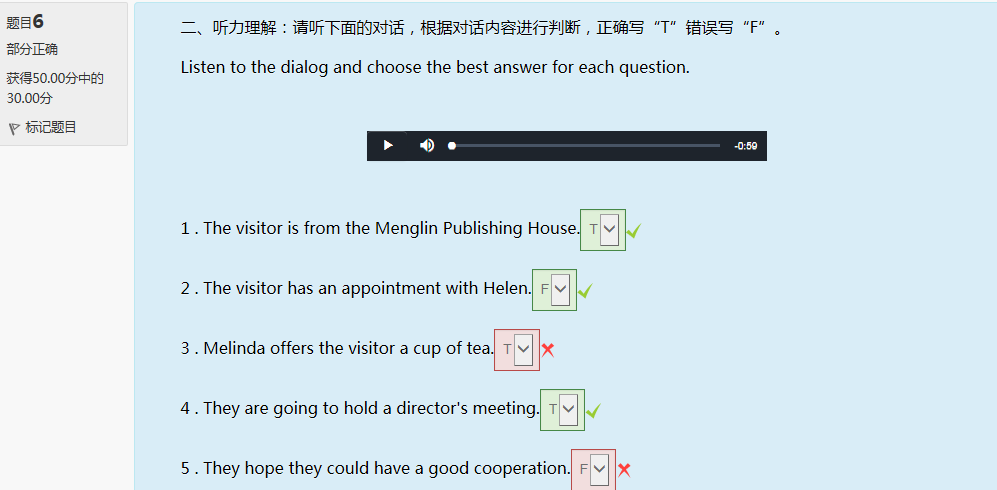 《管理英语1》第五单元参考答案题目6的3小题的正确答案是A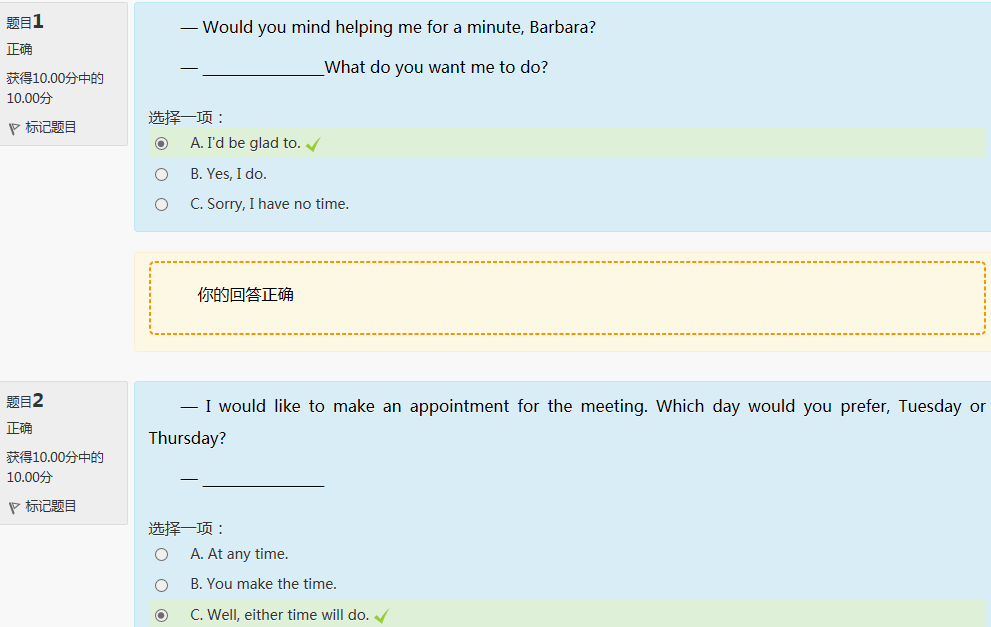 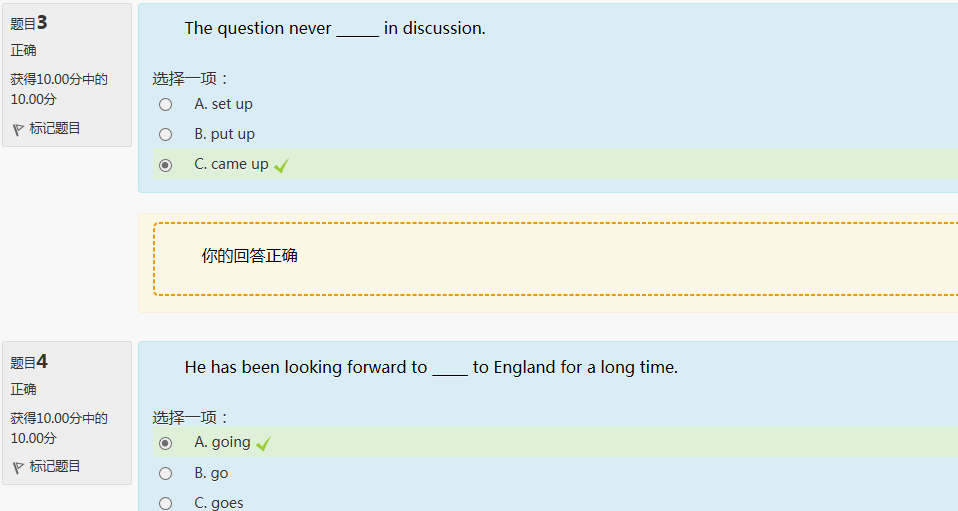 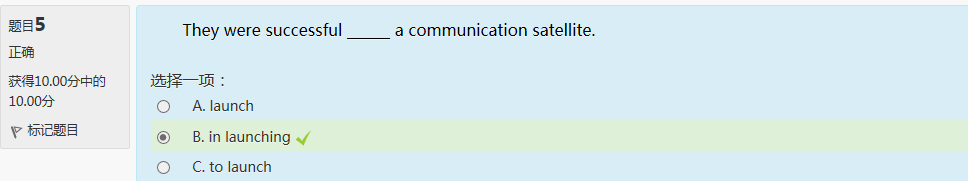 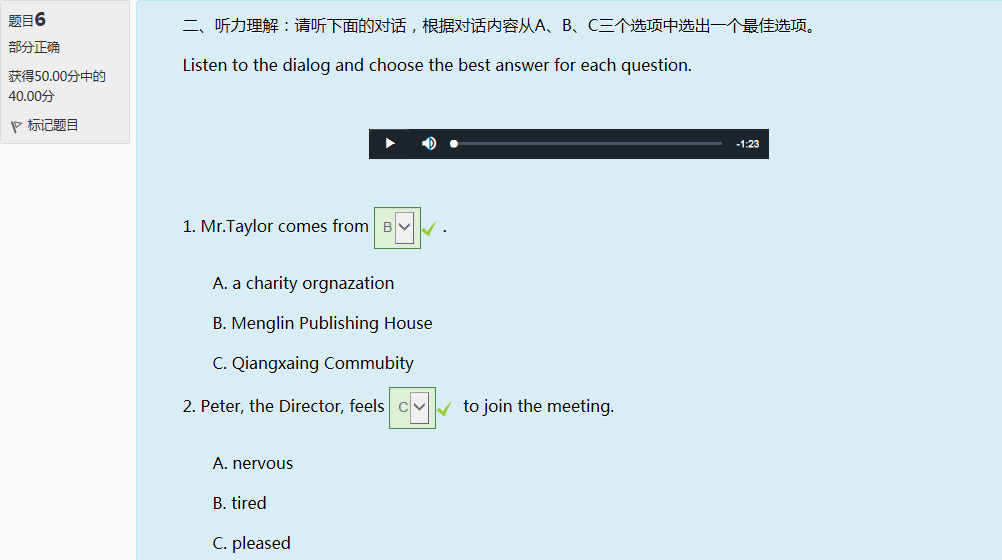 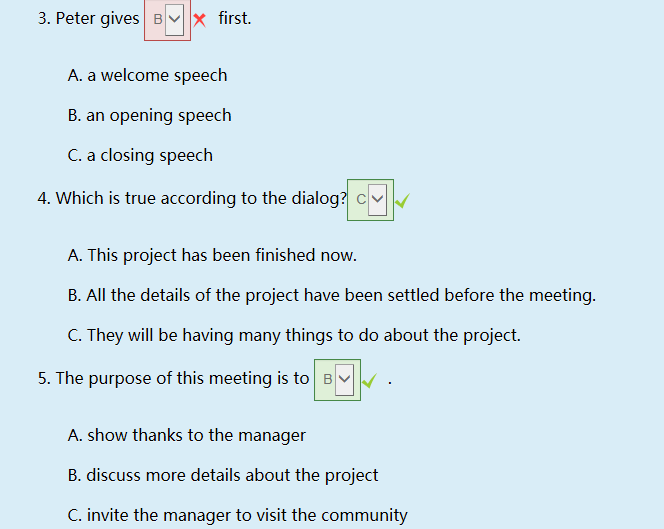 《管理英语1》第六单元参考答案题目5的正确答案是A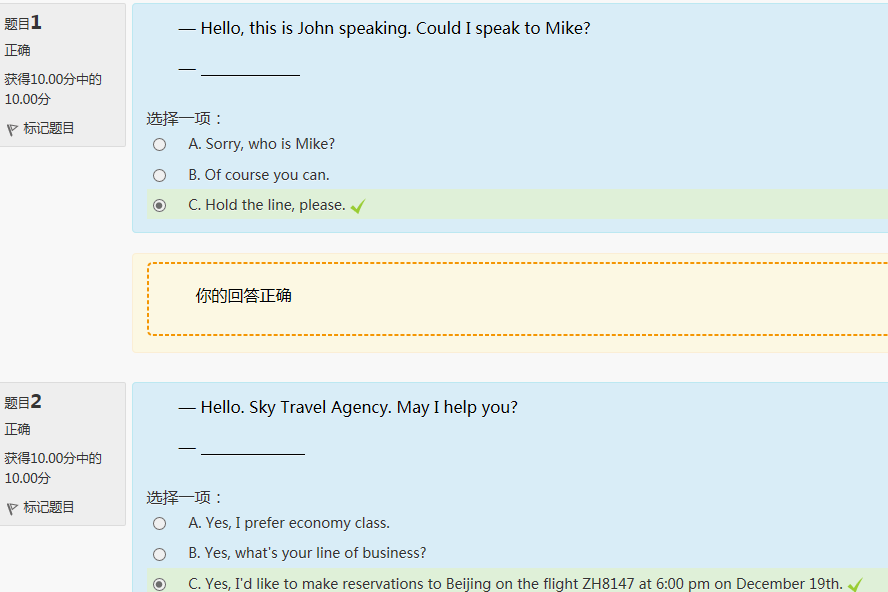 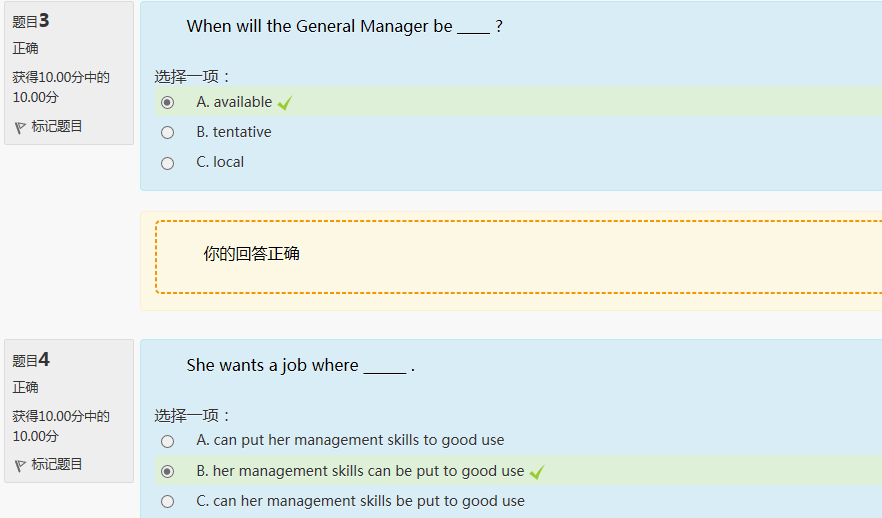 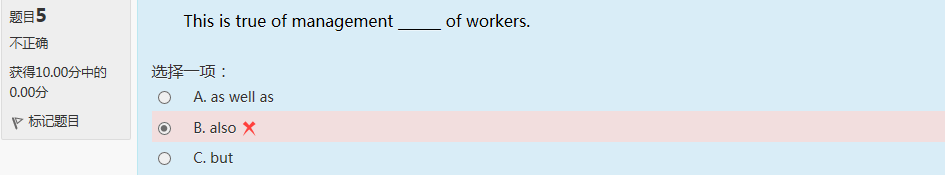 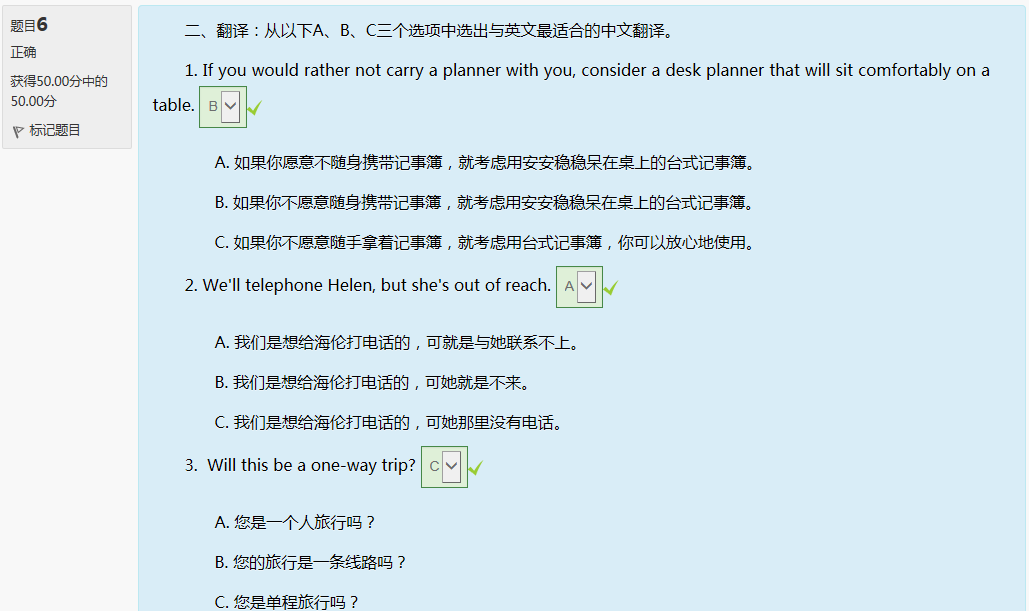 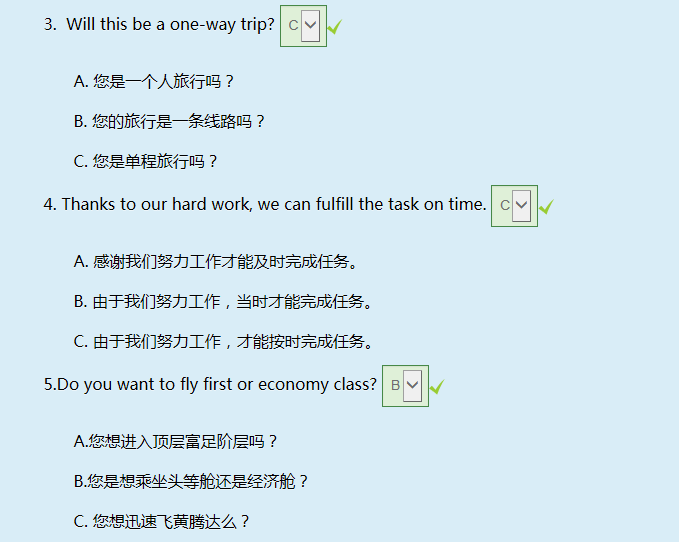 《管理英语1》第七单元参考答案题目6的5小题正确答案是C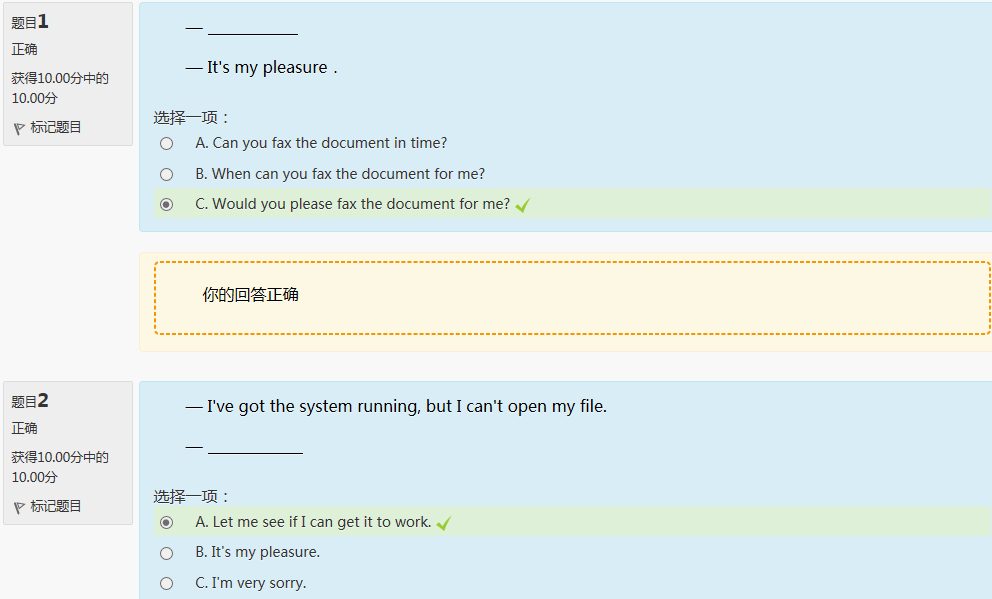 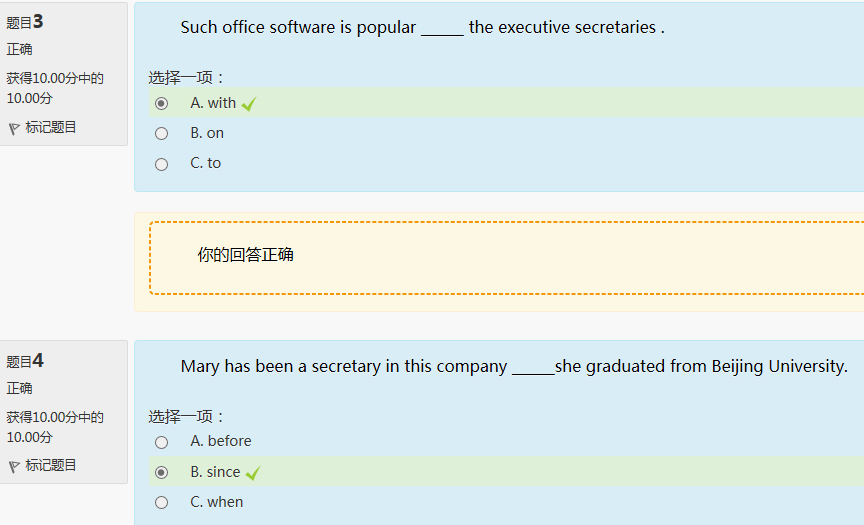 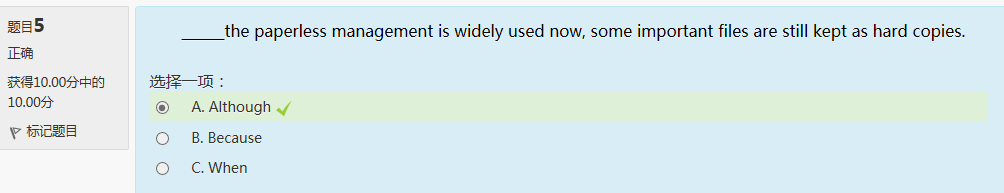 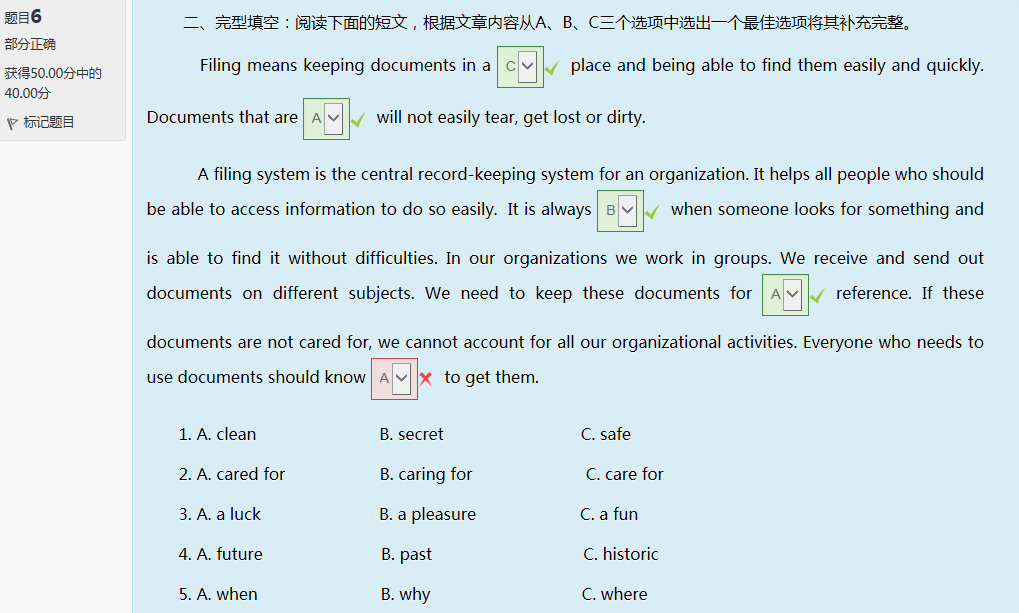 《管理英语1》第八单元参考答案题目6的1小题的正确答案是B题目6的5小题的正确答案是C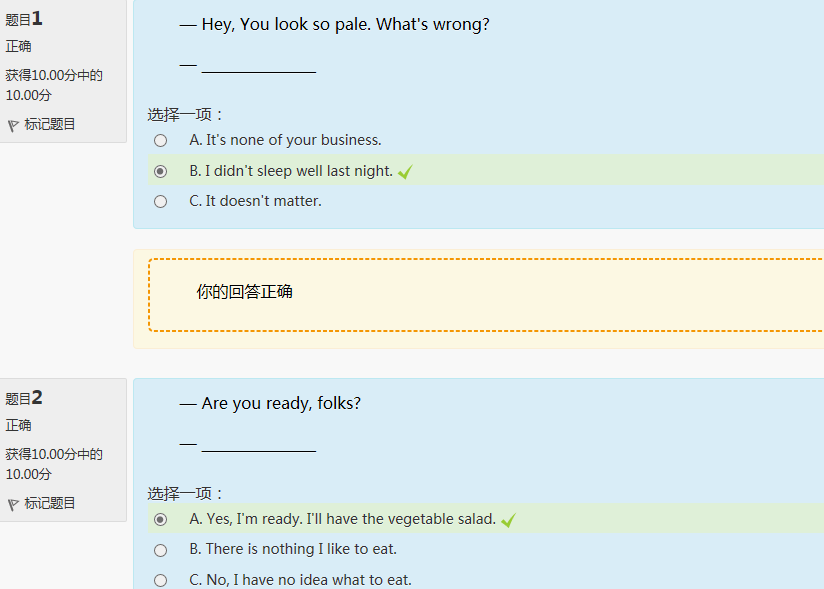 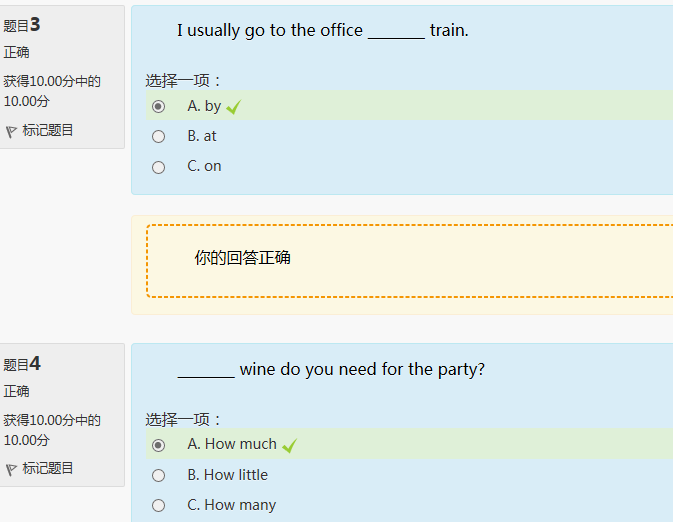 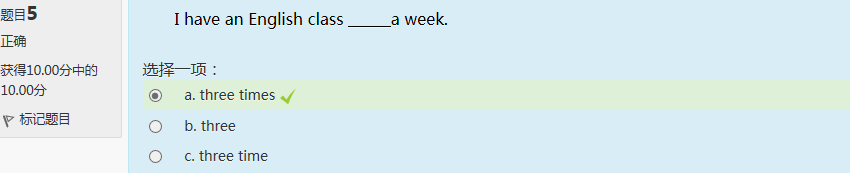 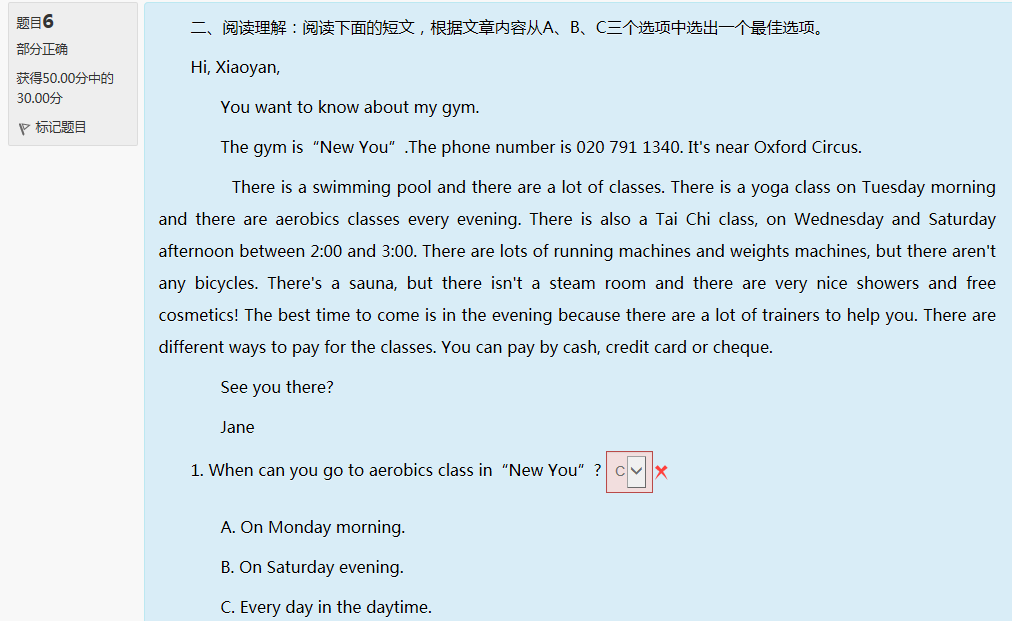 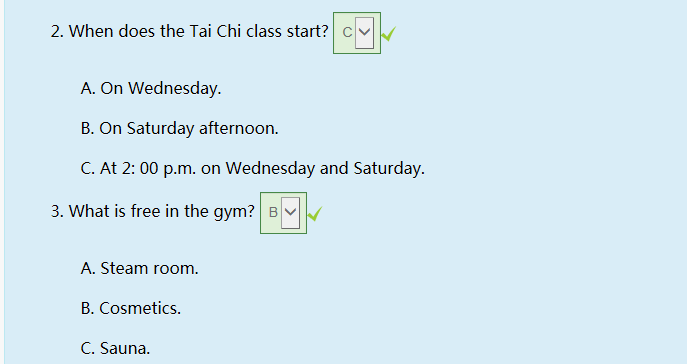 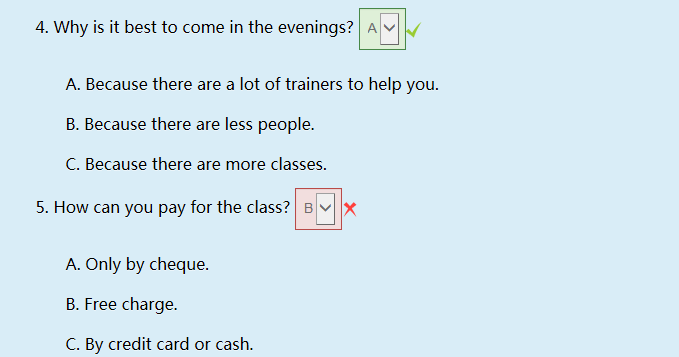 